If you are having trouble viewing this email, view it online無法瀏覽本電子報郵件時，請改在線上瀏覽。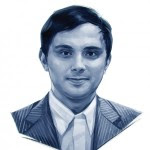 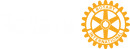 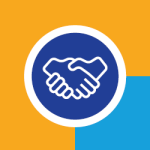 